第６３回東北連合小学校長会研究協議会山形大会アンケートについて（お願い）この度は、大変お忙しい中、東北各県よりご参加いただきありがとうございました。大会終了後に、アンケートにご協力ください。皆様からいただいた反省をまとめて、次の青森大会に引き継ぎますのでよろしくお願いいたします。下記のQRコードを読み込んで、ご回答ください。なお、当初は、反省のまとめ方を昨年同様に県ごとに進める予定でしたので、ご迷惑をおかけして申し訳ありませんでした。すでに役割分担を終えて、県ごとに進めている岩手県・福島県については、このアンケートシステム使わず、従来通り進めていただくことになりますので、よろしくお願いいたします。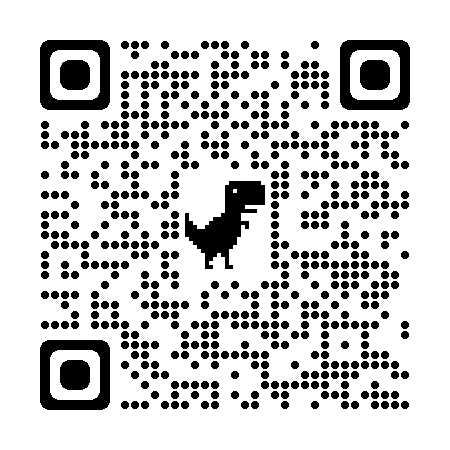 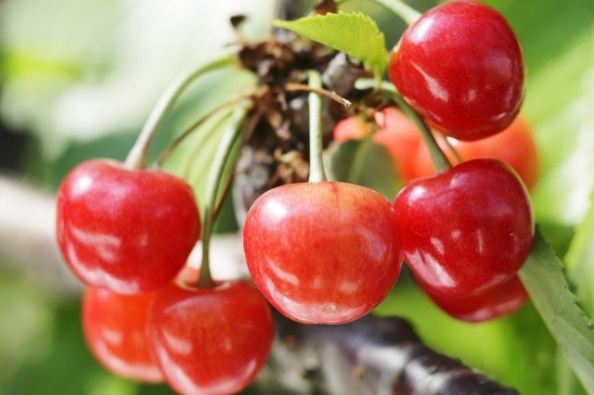 